	Template for Program Booklet FRE 2022 / 14.-16. June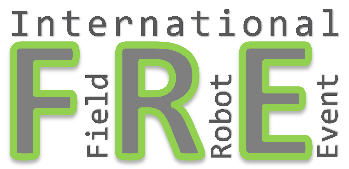 TEAM / (Virtual) ROBOT NAMETeam NameNames of team membersName team captainInstructor(s)InstitutionDepartmentCountryStreet / NumberZIP Code / CityEmailWebpageTHE MACHINETHE MACHINETHE MACHINETHE MACHINEW x L x H (cm)Weight (kg)Commercial or prototypeTotal no. of wheels /
no. driven wheelsDrivetrain concept / 
max. speed (m/s)Turning radius (cm)Battery type / 
capacity (Ah)Total motor power (W)No. of sensors internal /
external:
Sensor typeController system software description (sensor data analysis, machine control etc.)Controller system hardware description (motor controller, computer etc.)Short strategy description for navigation and applicationsThese are the commercial team sponsors & partners (if there are)